FCEA Board Meeting Agenda 	    	Tuesday, June 7th, 2022, 6:00 pm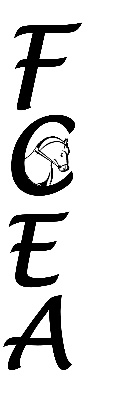 Call to order: Meeting 	Time 6:14 pmAttendees:    	Board		Fay, Michelle, Courtney, Tory, Deb Guests	Rick, Karen, 3.	Committee ReportsSecretary Report:  	Debbie motion approve Michelle, second ToryMembership Report: 	Louise	     Was 36  +  New 2 + Renew 1 = Total 39Louise sends out the membership report to the board. If you have received a membership thru an activity, send Louise a note to watch for the membership, make sure she gets the info, and then check that the member was added.Treasurers Report:  	Courtney	Operating Account - $ 16,293.91 motion approve             Deb second CourtneyAdvertising Update:  	N/AMarketing Update:  	Kadie  N/A Volunteer Update: 	Kadie N/AScholarship Update: 	Sandy N/AUniversity Update:	Kadie N/AActivities Reports:Activity Follow up discussionsWyndsor deposit – letter has been sent, awaiting a reply (oops)May 15 show follow-up – Awards presentation went well, prizes were appreciated and likedVolunteer Appreciation Dinner – Sat., May 7th at Big Phil’sUpcoming ActivitiesUn-mounted / MiscSeminarsNothing on the schedule Clinics 2022Suggested Activities: Work Days – We still need to do some painting of dressage arena & judge’s stand.Kadie reported that Ally Brock could possibly do a clinic at Tory’s on short notice if availableLisa Wilcox – at JEF on July 8-10 and Oct 22-23, 2022 
July 8 evening, will be an educational seminar on saddle fitting and training terminology. Symposium is by invitation only11 RSVPs to dateNeed more addresses, suggested inviting LVDA, DVCTA, and OVCTA board members plus guest (discussion as to whether as a guest of FCEA)Additional invitee suggestions:Radnor (Michelle will have Sherry check)Jeanne McDonaldDoreen (Michelle to talk to her)Shelly Temple and Sherry Morse (LVDA) (Deb to get addresses)Courtney offered take over backdrop with logos from Rick (need digital image for logos for County Saddlery, Lexington Brewery, Lisa Wilcox, FCEA, JEF, Solarium, and print company if they will do it at no charge.Fran’s husband willing to make frame for backdropLexington Brewery sponsor $500 for foodCounty Saddlery sponsor $300 Sat. lunch and donated 20 each backpacks, saddle pads, and hats. They will be doing saddle fitting on Sat.Sandy volunteered for the ale stationMichelle suggested giving 2 tickets for tastingElizabeth was going to reserve Sat 09JUL2022 at French Creek Golf Club for rider’s dinner or alternate St. Peter’sThurs evening Courtney to meet electrician at JEF (Rick mentioned adding heaters and fans to the indoor). Rick adding dust solution to indoor footing.Sep 10&11 – George Williams CANCELED – George has to travel to Amsterdam on 11 for meetings 12&13.  I have asked for an alternate date, but have not heard back yet. Fay suggested a Mon – Tues after Dressage at DevonShow Dates for 2022JEF Series April 24(Stephanie), May 15(Torrey), June 12(Cindy), Sep 18, Oct 9 
Parking in the field.Old BusinessAnnual Meeting Business – Committee Reports – The report was handed out at the volunteer banquet, and I will post it on the website.New BusinessMeeting Adjourned 8:08 pm		Next Meeting July 5 ___ 